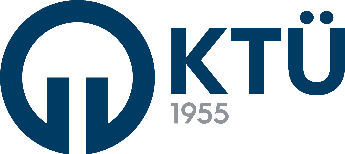 
2023-2024 EĞİTİM ÖĞRETİM YILI GÜZ YARIYILI HAFTALIK DERS PROGRAMIProf. Dr. Tülay ZORLUİç Mimarlık Bölüm BaşkanıMF1. YARIYIL3. YARIYIL5. YARIYIL7. YARIYILPAZARTESİ08.00-08.50PAZARTESİ09.00-09.50Bil. Dest.Tas.IS.Lüleci (LAB.)Özel Öğret. Yönt. T.Zorlu, Ş.Yalçınkaya, (IM4)PAZARTESİ10.00-10.50Bil. Dest.Tas.IS.Lüleci (LAB.)Özel Öğret. Yönt. T.Zorlu, Ş.Yalçınkaya, (IM4)PAZARTESİ11.00-11.50Bil. Dest.Tas.IS.Lüleci (LAB.)Özel Öğret. Yönt. T.Zorlu, Ş.Yalçınkaya, (IM4)PAZARTESİ13.00-13.50İç Mim. Tek.Resim IŞ.Yalçınkaya (MA4-IM4)Soyut DüşünmeB.Akgül (IM2)Mimari Simülasyon IH.G.Kanca (LAB.)Engelliler İçin Tas.F. Tavşan (IM3)PAZARTESİ14.00-14.50İç Mim. Tek.Resim IŞ.Yalçınkaya (MA4-IM4)Soyut DüşünmeB.Akgül (IM2)Mimari Simülasyon IH.G.Kanca (LAB.)Engelliler İçin Tas.F. Tavşan (IM3)PAZARTESİ15.00-15.50İç Mim. Tek.Resim IŞ.Yalçınkaya (MA4-IM4)Str. Biçm.Arş.H. G. Kanca (IM2)Mobilya TarihiF.Tavşan, B.Akgül(IM3)Mes. Den. I S.Lüleci (IM1)PAZARTESİ16.00-16.50İç Mim. Tek.Resim IŞ.Yalçınkaya (MA4-IM4)Str. Biçm.Arş.H. G. Kanca (IM2)Mobilya TarihiF.Tavşan, B.Akgül(IM3)Mes. Den. I S.Lüleci (IM1)SALI08.00-08.50İç Mim. Proje III/IIF.Tavşan F. K. Açıcı, Ö. İslamoğlu, B.Akgül, H.G. Kanca, B.Ziyrek,A.Ş.Tufan(IM3-IM4, IM2)İç Mim. Proje VI-VIIT. Zorlu, İ. Özdemir, M Erbay,  S. Lüleci, T.Cürgül(MA4)SALI09.00-09.50İç Mim. Proje III/IIF.Tavşan F. K. Açıcı, Ö. İslamoğlu, B.Akgül, H.G. Kanca, B.Ziyrek,A.Ş.Tufan(IM3-IM4, IM2)İç Mim. Proje VI-VIIT. Zorlu, İ. Özdemir, M Erbay,  S. Lüleci, T.Cürgül(MA4)SALI10.00-10.50İç Mim. Proje III/IIF.Tavşan F. K. Açıcı, Ö. İslamoğlu, B.Akgül, H.G. Kanca, B.Ziyrek,A.Ş.Tufan(IM3-IM4, IM2)İç Mim. Proje VI-VIIT. Zorlu, İ. Özdemir, M Erbay,  S. Lüleci, T.Cürgül(MA4)SALI11.00-11.50İç Mim. Proje III/IIF.Tavşan F. K. Açıcı, Ö. İslamoğlu, B.Akgül, H.G. Kanca, B.Ziyrek,A.Ş.Tufan(IM3-IM4, IM2)İç Mim. Proje VI-VIIT. Zorlu, İ. Özdemir, M Erbay,  S. Lüleci, T.Cürgül(MA4)SALI13.00-13.50Temel Sanat EğitimiM. Erbay, B.Akgül(MA4- IM4)İç Mim. Proje IV-VŞ. Yalçınkaya, F. K. Açıcı Ö.İslamoğlu , H.G. Kanca,  V. Günay(IM2-IM3)Öğretmen Uyg.F. Tavşan (IM1)SALI14.00-14.50Temel Sanat EğitimiM. Erbay, B.Akgül(MA4- IM4)İç Mim. Proje IV-VŞ. Yalçınkaya, F. K. Açıcı Ö.İslamoğlu , H.G. Kanca,  V. Günay(IM2-IM3)SALI15.00-15.50Temel Sanat EğitimiM. Erbay, B.Akgül(MA4- IM4)İç Mim. Proje IV-VŞ. Yalçınkaya, F. K. Açıcı Ö.İslamoğlu , H.G. Kanca,  V. Günay(IM2-IM3)SALI16.00-16.50Temel Sanat EğitimiM. Erbay, B.Akgül(MA4- IM4)İç Mim. Proje IV-VŞ. Yalçınkaya, F. K. Açıcı Ö.İslamoğlu , H.G. Kanca,  V. Günay(IM2-IM3)ÇARŞAMBA08.00-08.50Türk DiliA.Kılıçoğlu(Uzem)Isıtma Havalandırma ve TesisatS. Lüleci, (IM4)Kent Mobilya TasarımıB.Akgül (IM2)ÇARŞAMBA09.00-09.50Türk DiliA.Kılıçoğlu(Uzem)İç Mekanda Yüzey AnlatımıD. Onur ,(IM3)Isıtma Havalandırma ve TesisatS. Lüleci, (IM4)Kent Mobilya TasarımıB.Akgül (IM2)ÇARŞAMBA10.00-10.50İç Mimarlığa Giriş T.Zorlu (MA4)İç Mekanda Yüzey AnlatımıD. Onur ,(IM3)Isıtma Havalandırma ve TesisatS. Lüleci, (IM4)Kültür Etkinlik MekanlarıF. K. Açıcı (IM2)ÇARŞAMBA11.00-11.50İç Mimarlığa Giriş T.Zorlu (MA4)İç Mekanda Yüzey AnlatımıD. Onur ,(IM3)Isıtma Havalandırma ve TesisatS. Lüleci, (IM4)Kültür Etkinlik MekanlarıF. K. Açıcı (IM2)ÇARŞAMBA13.00-13.50Yabancı DilK.Babacan, (MA4)Bil. Dest. Tas. IH.G. Kanca (LAB)Oda AkustiğiF. K. Açıcı, (IM3)İç Mekan RestorasyonuT.Zorlu, Ö.İslamoğlu, S. Lüleci, (IM4)ÇARŞAMBA14.00-14.50Yabancı DilK.Babacan, (MA4)Bil. Dest. Tas. IH.G. Kanca (LAB)Oda AkustiğiF. K. Açıcı, (IM3)İç Mekan RestorasyonuT.Zorlu, Ö.İslamoğlu, S. Lüleci, (IM4)ÇARŞAMBA15.00-15.50Yabancı DilK.Babacan, (MA4)Bil. Dest. Tas. IH.G. Kanca (LAB)Oda AkustiğiF. K. Açıcı, (IM3)İç Mekan RestorasyonuT.Zorlu, Ö.İslamoğlu, S. Lüleci, (IM4)ÇARŞAMBA16.00-16.50Oda AkustiğiF. K. Açıcı, (IM3)İç Mekan RestorasyonuT.Zorlu, Ö.İslamoğlu, S. Lüleci, (IM4)PERŞEMBE08.00-08.50Temel Sanat EğitimiM. Erbay, B.Akgül(MA4-IM4)Tasarımda EsneklikÖ.İslamoğlu (IM1)Mobilyada Malz. Seçimi ve süs.F.Tavşan (IM2)Modern Mim. TarihiŞ. Yalçınkaya (IM3)PERŞEMBE09.00-09.50Temel Sanat EğitimiM. Erbay, B.Akgül(MA4-IM4)Tasarımda EsneklikÖ.İslamoğlu (IM1)Mobilyada Malz. Seçimi ve süs.F.Tavşan (IM2)Modern Mim. TarihiŞ. Yalçınkaya (IM3)PERŞEMBE10.00-10.50Temel Sanat EğitimiM. Erbay, B.Akgül(MA4-IM4)Geleneksel Türk. Ahşap SanatıA.D. Çavdar (IM1)Bitirme Çalışması(IM2- IM3)PERŞEMBE11.00-11.50Temel Sanat EğitimiM. Erbay, B.Akgül(MA4-IM4)Geleneksel Türk. Ahşap SanatıA.D. Çavdar (IM1)Bitirme Çalışması(IM2- IM3)PERŞEMBE13.00-13.50Ahşap Kom. Malz.A.D. Çavdar (IM1)Bitirme Çalışması(IM2- IM3)PERŞEMBE14.00-14.50Ahşap Kom. Malz.A.D. Çavdar (IM1)Bitirme Çalışması(IM2- IM3)PERŞEMBE15.00-15.50Malzeme Bilgisi IŞ.Kurbetçi (IM4)A. Konut Mim.Ş.Yalçınkaya(IM2)Bitirme Çalışması(IM2- IM3)PERŞEMBE16.00-16.50Malzeme Bilgisi IŞ.Kurbetçi (IM4)A. Konut Mim.Ş.Yalçınkaya(IM2)Bitirme Çalışması(IM2- IM3)CUMA08.00-08.50Tasarıma Giriş ve İç Mim. Proje IM. Erbay,D. Onur, B.Akgül (MA4)Taşıycı SistemlerS. Adanur (IM4)İç Mimari Proje IV-VŞ. Yalçınkaya,. F. K. Açıcı Ö.İslamoğlu, H.G. Kanca,  V. Günay (IM2-IM3)CUMA09.00-09.50Tasarıma Giriş ve İç Mim. Proje IM. Erbay,D. Onur, B.Akgül (MA4)Taşıycı SistemlerS. Adanur (IM4)İç Mimari Proje IV-VŞ. Yalçınkaya,. F. K. Açıcı Ö.İslamoğlu, H.G. Kanca,  V. Günay (IM2-IM3)CUMA10.00-10.50Tasarıma Giriş ve İç Mim. Proje IM. Erbay,D. Onur, B.Akgül (MA4)İç Mimari Proje IV-VŞ. Yalçınkaya,. F. K. Açıcı Ö.İslamoğlu, H.G. Kanca,  V. Günay (IM2-IM3)Atatürk İlk. Ink. T.V. Usta (Uzem)CUMA11.00-11.50Tasarıma Giriş ve İç Mim. Proje IM. Erbay,D. Onur, B.Akgül (MA4)İç Mimari Proje IV-VŞ. Yalçınkaya,. F. K. Açıcı Ö.İslamoğlu, H.G. Kanca,  V. Günay (IM2-IM3)Atatürk İlk. Ink. T.V. Usta (Uzem)CUMA13.00-13.50İç Mimari Proje III/IIF.Tavşan,F. K. Açıcı, Ö. İslamoğlu, B.Akgül, H.G. Kanca, B.Ziyrek, A.Ş.Tufan  (IM3-IM4, IM2)İç Mimari Proje VI-VIIT. Zorlu, İ. Özdemir, M Erbay,  S. Lüleci, T.Cürgül  (MA4)CUMA14.00-14.50İç Mimari Proje III/IIF.Tavşan,F. K. Açıcı, Ö. İslamoğlu, B.Akgül, H.G. Kanca, B.Ziyrek, A.Ş.Tufan  (IM3-IM4, IM2)İç Mimari Proje VI-VIIT. Zorlu, İ. Özdemir, M Erbay,  S. Lüleci, T.Cürgül  (MA4)CUMA15.00-15.50İç Mimari Proje III/IIF.Tavşan,F. K. Açıcı, Ö. İslamoğlu, B.Akgül, H.G. Kanca, B.Ziyrek, A.Ş.Tufan  (IM3-IM4, IM2)İç Mimari Proje VI-VIIT. Zorlu, İ. Özdemir, M Erbay,  S. Lüleci, T.Cürgül  (MA4)CUMA16.00-16.50İç Mimari Proje III/IIF.Tavşan,F. K. Açıcı, Ö. İslamoğlu, B.Akgül, H.G. Kanca, B.Ziyrek, A.Ş.Tufan  (IM3-IM4, IM2)İç Mimari Proje VI-VIIT. Zorlu, İ. Özdemir, M Erbay,  S. Lüleci, T.Cürgül  (MA4)